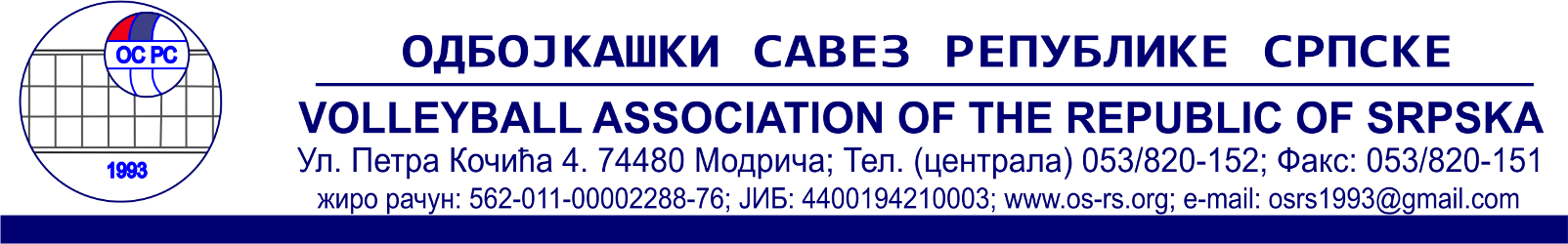                                                             КАДЕТСКА ЛИГА МУШКАРЦИ ТАКМИЧАРСКИ БРОЈЕВИ И РАСПОРЕД УТАКМИЦА ПО КОЛИМА  ЗА СЕЗОНУ                                                         2020/2021ГРУПА 1Такмичарски бројеви:1. ОК „МОДРИЧА“	2. ОК „БОРАЦ“3. ОК „ГРАДИШКА“4. ОК „ЦРВЕНА ЗВИЈЕЗДА“ПРВО КОЛО  17/18.10. 2020. године.(1) ОК „МОДРИЧА“  - (4) ОК „ЦРВЕНА ЗВИЈЕЗДА“(2) ОК „БОРАЦ“ – (3) ОК „ГРАДИШКА“ДРУГО КОЛО  31.10/01.11. 2020. године.(4) ОК „ЦРВЕНА ЗВИЈЕЗДА“  - (3) ОК „ГРАДИШКА“  (1) ОК „МОДРИЧА“ - (2) ОК „БОРАЦ“ТРЕЋЕ КОЛО  14/15.11.2020. године.(2) ОК „БОРАЦ“ -  (4) ОК „ЦРВЕНА ЗВИЈЕЗДА“(3) ОК „ГРАДИШКА“ - (1) ОК „МОДРИЧА“  ЧЕТВРТО КОЛО  28/29.11. 2020. године.(4) ОК „ЦРВЕНА ЗВИЈЕЗДА“ - (1) ОК „МОДРИЧА“ (3) ОК „ГРАДИШКА“ - (2) ОК „БОРАЦ“ ПЕТО КОЛО  13/14.02. 2021. године.(3) ОК „ГРАДИШКА“	-  (4) ОК „ЦРВЕНА ЗВИЈЕЗДА“ (2) ОК „БОРАЦ“ - (1) ОК „МОДРИЧА“ШЕСТО КОЛО   27/28.02.2021. године.(4) ОК „ЦРВЕНА ЗВИЈЕЗДА“ - (2) ОК „БОРАЦ“  (1) ОК „МОДРИЧА“  - (3) ОК „ГРАДИШКА“